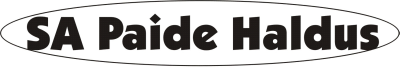 Elektripaigaldise käidukorraldaja hinnapakkumineSA Paide HaldusKeskväljak 14, 72711 Paide linnKontakt: peeter.saldre@paide.ee, tel 504 4128Objekt: Paide linna omavalitsuse hooned ja tänavavalgustusPakkuja:Nimi:Aadress:Esindaja:Kontakt:/allkirjastatud digitaalselt/Kuupäev:NrNimetusPerioodSumma käibemaksuta1Paide linna omavalitsuse hoonete ja 1 kvartaltänavavalgustuse elektrikäit